Сумська міська радаVІI СКЛИКАННЯ XXXIX СЕСІЯРІШЕННЯвід 03 травня 2018 року № 3393-МРм. СумиВраховуючи звернення орендаря, надані документи та протокол засідання постійної комісії з питань архітектури, містобудування, регулювання земельних відносин, природокористування та екології Сумської міської ради                              від 01.02.2018 № 105, статей 12, 141 Земельного кодексу України, статей 31, 32, 34 Закону України «Про оренду землі», керуючись пунктом 34 частини першої статті 26 Закону України «Про місцеве самоврядування в Україні»,        Сумська міська рада ВИРІШИЛА:1. Надати згоду Товариству з обмеженою відповідальністю «Укржилмоноліт» (38076029) на припинення дії договору оренди земельної ділянки за адресою: м. Суми, вул. Фабрична, 11, площею 0,4696 га, кадастровий номер 5910136300:05:001:0043, укладеного 29 квітня 2014 року (номер запису про інше речове право № 5834945 від 29 травня 2014 року), шляхом його розірвання за згодою сторін.2. Департаменту забезпечення ресурсних платежів Сумської міської ради (Клименко Ю.М.) підготувати угоду про дострокове розірвання договору.Сумський міський голова							О.М. ЛисенкоВиконавець: Клименко Ю.М.                      Бондаренко Я.О.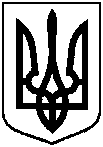 Про припинення дії договору оренди земельної ділянки 